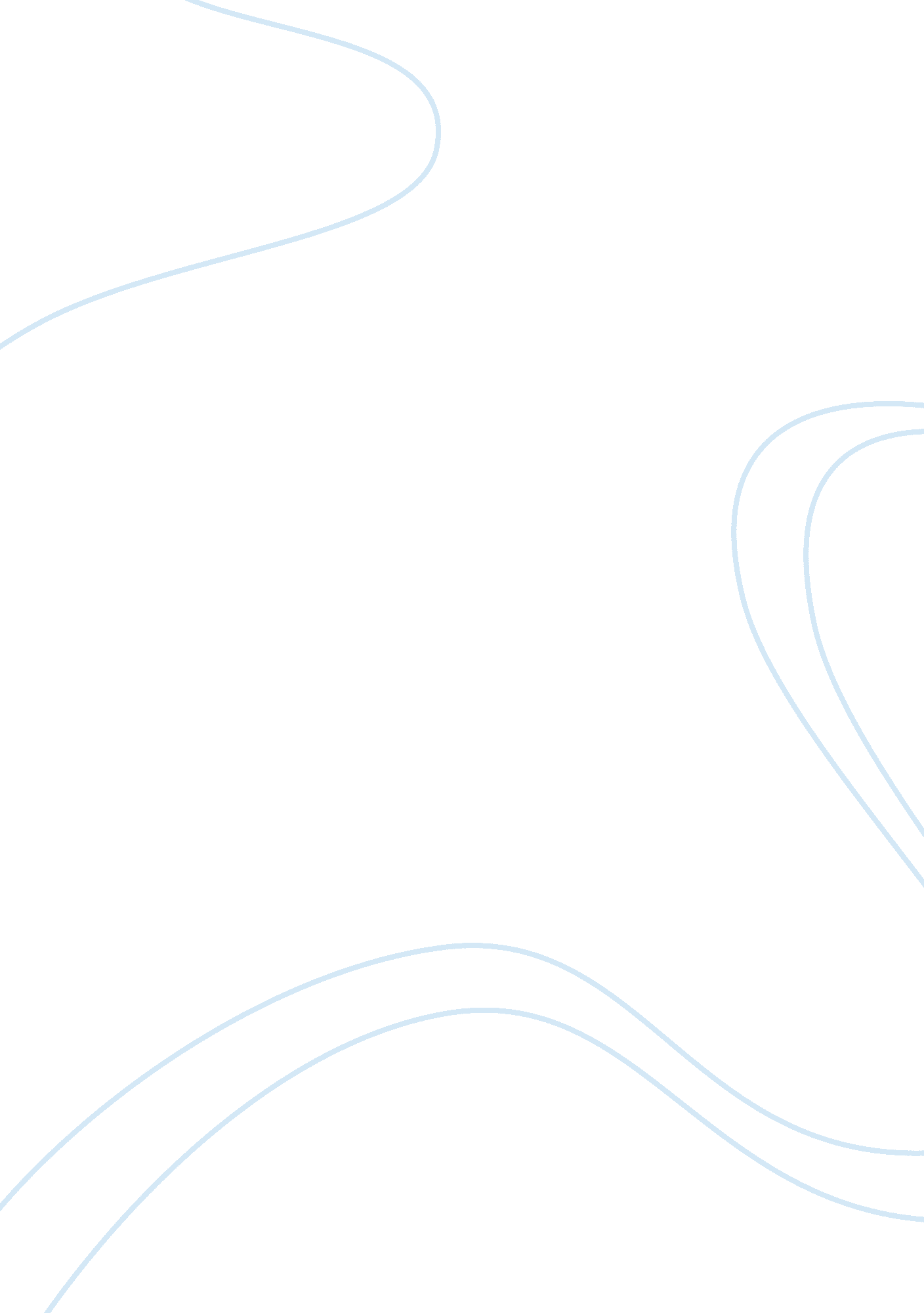 Introduction a renewable power source.this model was preparedBusiness, Management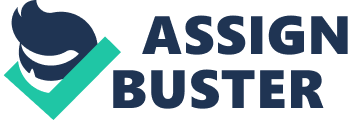 introductionPassenger information display system is the system toprovide information about the metro arrival to passengers. A compact size  of the same was made on PCB. This project isthe replica of the PIDS with a renewable power source. This model was preparedusing EMBEDDED system which include software stimulation and hardwaredesigning. Firstly the circuitrywas designed for the same purpose. A schematic was designed in PROTEUS ISIS. Circuitnetwork was designed in PROTEUS ARES. A pdf file of the circuitry was thengenerated and with help of it pcb was etched and a network of copper wires wasformed on the pcb. To place the components of circuit on the pcb holes weredrilled using pcb drilling machine. components were then placed manuallyaccording the schematic. All the components including micro-controller, lcd, led’s, regulator were soldered at their position. Initially the model was poweredby dc supply using a dc connector. After removing all the errors andsuccessfully running the model, a 20V Photovoltaic cell was inserted in placeof dc connector along with a 9V battery. This amendment increased theefficiency, reduced the cost of power supply and provided an uninterruptedpower supply to microcontroller. Embedded systemsAn embedded systems are system with a fanatical perform among abigger mechanical or electrical system, typically with time period computing constraints. it’s embedded as a part of a whole device generally together with hardware andmechanical components. Embedded systems management several devices in common usethese days. 98% of all microprocessors square measure factory-made as elementsof embedded systems. Examples of properties of typical embedded computers when putnext with general counterparts are low power consumption, small size, ruggedoperational ranges, and low per-unit price. This comes at the worth ofrestricted process resources, that build them considerably tough to program andto act with. However, by building intelligence mechanisms on prime of thehardware, taking advantage of potential existing sensors and also the existenceof a network of embedded units, one will each optimally manage on the marketresources at the unit and network levels also as give increased functions, wellon the far side those on the market. For instance, intelligent techniques areoften designed to manage power consumption of embedded systems. Modern embedded systems  normally support microcontrollers (i. e. CPU’swith integrated memory or peripheral interfaces), however standardmicroprocessors (using external chips for memory and peripheral interfacecircuits) also are common, particularly in more-complex systems. In eithercase, the processor(s) used could also be starting from general purpose tothose specialised in sure category of computations, or maybe bespoke for theappliance at hand. a {standard| a typical} standard category of dedicatedprocessors is that the digital signal processor (DSP). 